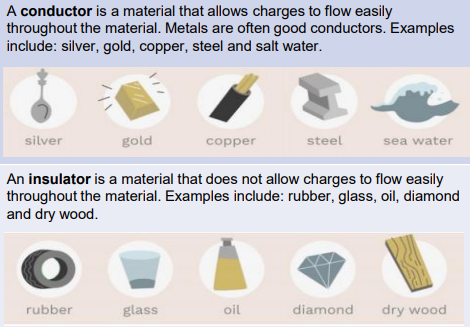 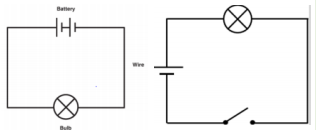 VocabularyVocabularyCircuitA complete and closed path where a circulating current can flow.ConductorA material or device which allows heat or electricity to carry through.InsulatorAny material that electricity cannot pass through or along.Static electricityA stationary (still) electric charge, usually produced by friction, which causes sparks or crackling or the attraction of dust or hair.ApplianceAn electrical appliance is a device that uses electricity to perform a function.CellsAn electrical cell is a device that is used to generate electricity.